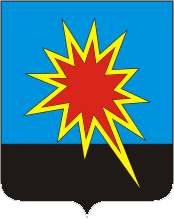 КЕМЕРОВСКАЯ ОБЛАСТЬ- КУЗБАССКАЛТАНСКИЙ ГОРОДСКОЙ ОКРУГАДМИНИСТРАЦИЯ КАЛТАНСКОГО ГОРОДСКОГО ОКРУГАпроект ПОСТАНОВЛЕНИЕот «_____» ______  20__ г.  № _____-пОб определении прилегающих  территорий Калтанского городского округа, на которых не допускается розничная продажа алкогольной продукцииВ соответствии с Федеральными законами от 06.10.2003 № 131-ФЗ «Об общих принципах организации местного самоуправления в Российской Федерации», от 22.11.1995 № 171 «О государственном регулировании производства и оборота этилового спирта, алкогольной и спиртосодержащей продукции и об ограничении потребления (распития) алкогольной продукции», Постановлением Правительства Российской Федерации от 27.12.2012 № 1425 «Об определении органами государственной власти субъектов Российской Федерации мест массового скопления граждан и мест нахождения источников повышенной опасности, в которых не допускается розничная продажа алкогольной продукции, а также определении органами местного самоуправления границ прилегающих к некоторым организациям и объектам территорий, на которых не допускается розничная продажа алкогольной продукции», Постановлением Правительства Российской Федерации от 23 декабря 2020 года № 2220 «Об утверждении Правил определения органами местного самоуправления границ прилегающих территорий, на которых не допускается розничная продажа алкогольной продукции  и розничная продажа алкогольной продукции при оказании услуг общественного питания»:1.  Не допускать розничную продажу алкогольной продукции на территориях, прилегающих:- к детским, образовательным, медицинским организациям (учреждениям) и объектам спорта;- к оптовым и розничным рынкам, вокзалам, и иным местам массового скопления граждан и местам нахождения источников повышенной опасности, определенным органами государственной власти субъектов Российской Федерации.2. С учетом результатов общественных обсуждений определить границы прилегающих территорий к организациям и объектам, указанным в п.1 настоящего постановления, на которых не допускается розничная продажа алкогольной продукции, учитывать следующее:- при наличии обособленных территорий – 20 метров от входа для посетителей на обособленную территорию до входа для посетителей в предприятие, осуществляющее розничную продажу алкогольной продукции;- при отсутствии обособленных территорий – 50 метров от входа для посетителей в здания, строения, сооружения, в которых расположены объекты и организации, перечисленные в перечне организаций и объектов территорий Калтанского городского округа, на которых не допускается розничная продажа алкогольной продукции, до входа для посетителей в предприятие, осуществляющее розничную продажу алкогольной продукции. 3. При определении понятий «детские организации», «образовательные организации», «стационарный торговый объект», «территория, прилегающая к организациям и объектам, указанным в п.1 настоящего постановления» (далее – прилегающая территория), «обособленная территория», «дополнительная территория»,  руководствоваться Постановлением   Правительства Российской Федерации от 27.12.2012 № 1425  «Об определении органами государственной власти субъектов Российской Федерации мест массового скопления граждан и мест нахождения источников повышенной опасности, в которых не допускается розничная продажа алкогольной продукции, а также определении органами местного самоуправления границ прилегающих к некоторым организациям и объектам территорий, на которых не допускается розничная продажа алкогольной продукции».4. Установить способ расчета расстояний от организаций и (или) объектов, указанных в п.1 настоящего постановления в следующем порядке:- при наличии обособленных территорий – 20 метров от входа для посетителей на обособленную территорию до входа для посетителей в предприятие, осуществляющее розничную продажу алкогольной продукции;- при отсутствии обособленных территорий – 50 метров от входа для посетителей в здания, строения, сооружения, в которых расположены объекты и организации, перечисленные в перечне организаций и объектов территорий Калтанского городского округа, на которых не допускается розничная продажа алкогольной продукции, до входа для посетителей в предприятие, осуществляющее розничную продажу алкогольной продукции. Размер прилегающих территорий  по кратчайшему расстоянию определяется по тротуарным или пешеходным дорожкам (при их отсутствии – по обочинам, велосипедным дорожка, краям проезжих частей), пешеходным переходам (подземным и надземным). При пересечении пешеходной зоны с проезжей частью расстояние измеряется по ближайшему пешеходному переходу. 5. Определить схему границ прилегающих территорий для организаций  и объектов, указанных в п.1 настоящего постановления, согласно приложению 1.       6.  Постановление администрации Калтанского городского округа № 215-п от 20.11.2018 года «Об определении прилегающих  территорий Калтанского городского округа, на которых не допускается розничная продажа алкогольной продукции» считать утратившим силу.7. Отделу организационной и кадровой работы (Т.А.Верещагина) разместить постановление на официальном сайте администрации Калтанского городского округа.8. Директору МАУ «Пресс-Центр г. Калтан» (В.Н.Беспальчук) опубликовать настоящее постановление в газете «Калтанский вестник».9. Настоящее постановление вступает в силу с момента официального опубликования.10. Контроль за исполнением постановления возложить на заместителя главы Калтанского городского округа по экономике А.И. Горшкову. Глава Калтанскогогородского округа			  	     	               	И.Ф. Голдинов    Приложение № 1        к постановлению           Администрации Калтанского городского округаОт _____20___ г. №  _____-пПеречень организаций и объектов территорий Калтанского городского округа, на которых не допускается розничная продажа алкогольной продукцииМеста массового скопления граждан на территории Калтанского городского округа,  в которых не допускается розничная продажа алкогольной продукцииМеста нахождения источников повышенной опасности на территории Калтанского городского округа, в которых не допускается розничная продажа алкогольной продукцииЗаместитель главы по экономике			     	А.И. Горшкова№Организации и объекты территорийАдрес (местонахождение) Площадькв.м.схема границ прилегающих территорий для организаций  и объектовВокзалы Вокзалы Вокзалы Вокзалы Железнодорожный вокзал г. КалтанУл. Комсомольская, 4560,00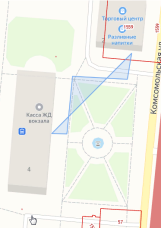 Железнодорожный вокзал п. МалиновкаУл. Станционная1250,00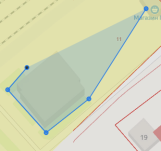 Железнодорожный вокзал с. СарбалаУл. Кооперативная, 342559,00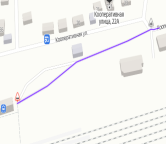 Образовательные учрежденияОбразовательные учрежденияОбразовательные учрежденияОбразовательные учрежденияМБОУ «Средняя общеобразовательная школа № 1» корпус № 2Ул. Калинина, 387678,91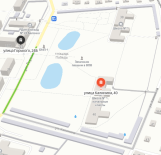 МБОУ «Средняя общеобразовательная школа № 1» корпус № 1г. Калтан, ул. Калинина, 4025907,27МБОУ «Основная общеобразовательная школа № 18 имени Героя Советского Союза В.А.Гнедина» пер. Советский, 9 а13312,00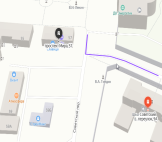 Муниципальное автономное  общеобразовательное учреждение "Средняя общеобразовательная школа № 2" (МАОУ "СОШ № 2") корпус № 1Ул. Дзержинского, 327869,0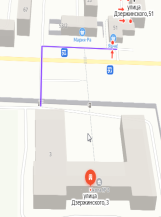 Муниципальное автономное  общеобразовательное учреждение "Средняя общеобразовательная школа № 2" (МАОУ "СОШ № 2") корпус № 2Ул. Спортивная, 1623900,96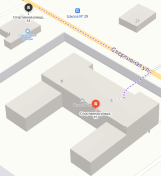 МБОУ «Средняя общеобразовательная школа № 30 имени Н.Н. Колокольцова»П. Малиновка, ул.60 лет Октября, 1919170,60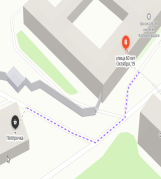 МБОУ «Средняя общеобразовательная школа № 30 имени Н.Н. Колокольцова»С. Сарбала, ул. Советская, 11 а16225,00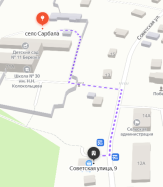 МБОУ «Средняя общеобразовательная школа № 30 имени Н.Н. Колокольцова»п. Малиновка, ул.60 лет Октября, 78061,00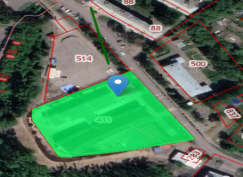 МБОУ ДОД «Дом детского творчества»Ул. Комсомольская, 57 а3705,00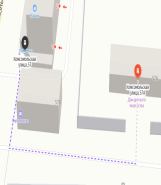 Муниципальное автономное дошкольное общеобразовательное учреждение Детский сад  № 2 «Радуга»ул. Комсомольская,  613668,00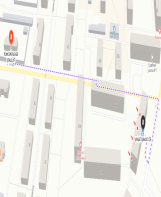 Муниципальное автономное дошкольное общеобразовательное учреждение Детский сад  № 2 «Радуга»Пер. Советский, 133729,00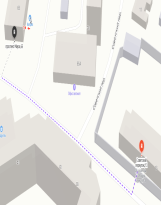 Муниципальное автономное дошкольное общеобразовательное учреждение Детский сад  № 2 «Радуга»ул. Комсомольская, 59 «А»4320,00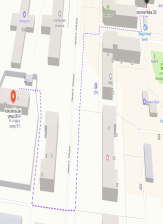 Муниципальное бюджетное дошкольное образовательное учреждение Детский сад № 7 «Солнышко»ул. Дзержинского, 2317,85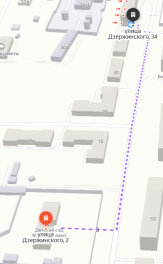 Муниципальное автономное дошкольное образовательное учреждение Детский сад № 15  «Звездочка»ул. Дзержинского, 471980,00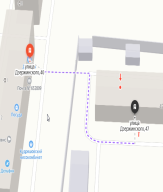 Муниципальное автономное дошкольное образовательное учреждение Детский сад № 15  «Звездочка»Ул. Дзержинского, 361980,00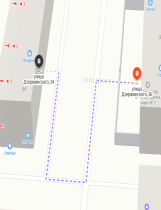 Муниципальное бюджетное дошкольное общеобразовательное учреждение Детский сад № 24, «Белочка»ул. Горького, 245504,00Муниципальное бюджетное дошкольное образовательное учреждение Детский сад № 38, «Сказка»пр. Мира, 10 «А»5573,00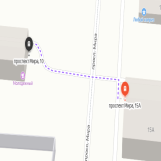 Муниципальное бюджетное дошкольное образовательное учреждение Детский сад № 38, «Сказка»ул. Вокзальная,37110,0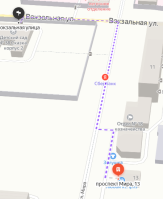 Муниципальное автономное дошкольное образовательное учреждение Центр развития ребенка - Детский сад «Планета детства»ул. Горького,29/19122,00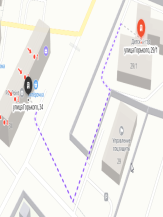 Муниципальное бюджетное дошкольное образовательное учреждение Детский сад № 1 « Росинка» ул. 60 лет Октября, 11-а5566,93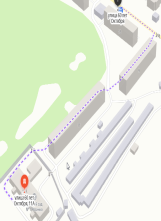 Муниципальное бюджетное образовательное учреждение Детский сад № 10, «Солнышко» п. Малиновка, ул. Советская, 445722,06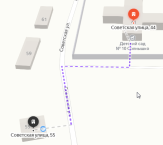 Муниципальное бюджетное дошкольное образовательное учреждение Детский сад № 37, «Семицветик» п. Малиновка, ул. 60 лет Октября, 22-а4420,98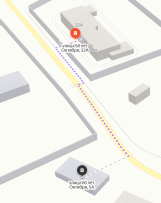 Муниципальное автономное дошкольное образовательное учреждение Детский сад № 12, «Березка» п. Малиновка, ул. Ленина, 23815,15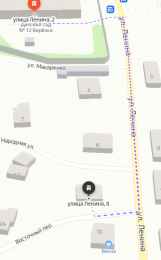 Муниципальное бюджетное дошкольное образовательное учреждение Детский сад № 11 «Березка»с. Сарбала, ул. Советская, 11 б621,3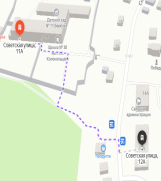 Муниципальное бюджетное образовательное учреждение дополнительного образования детей «Дом детского творчества»п. Малиновка, ул. 60 лет Октября, 225468,75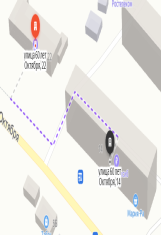 Федеральное государственное бюджетное профессиональное  учреждение «Калтанское  специальное учебно-воспитательное учреждение для обучающихся с девиантным (общественно опасным) поведением закрытого типа (Калтанское СУВУ)г. Калтан, ул. Ш. Руставели, 2473222,85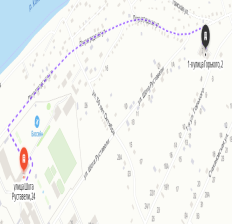 Государственное образовательное учреждение среднего профессионального образования «Калтанский многопрофильный техникум» (ГПОУ КаМТ)г. Калтан, пр. Мира, 3015536,31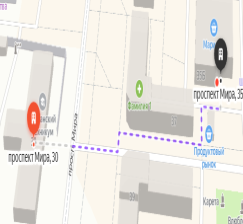 Муниципальное бюджетное учреждение дополнительного образования  «Школа искусств № 43»г. Калтан, пр. Мира, 271509,00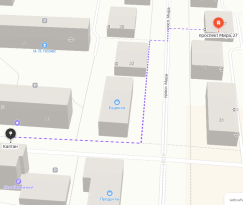 Муниципальное бюджетное учреждение дополнительного образования «Школа искусств № 42»г. Калтан, пр. Мира, 31А3798,00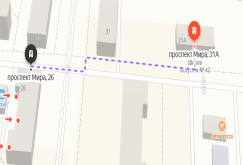 Муниципальное бюджетное учреждение дополнительного образования «Школа искусств № 43»г. Калтан, ул. Дзержинского, 191509,00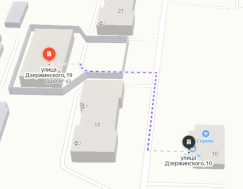 МБУ дополнительного образования «Школа искусств № 37» п. Малиновка, ул. 60 лет Октября, 32874,0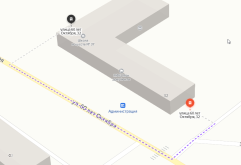 Муниципальное бюджетное учреждение Дом культуры «Сарбала» с. Сарбала, ул. Садовая,12а424,00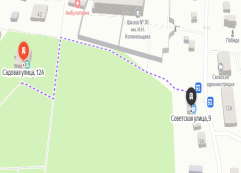 Муниципальное бюджетное учреждение Дворец культуры  «Прогресс»  п. Малиновка, ул. 60 лет Октября, 305888,00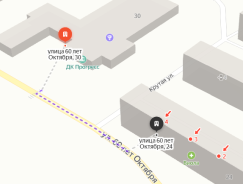 Муниципальное бюджетное учреждение Дворец культуры «Энергетик». Здание №2г. Калтан, ул. Невского, 151425,00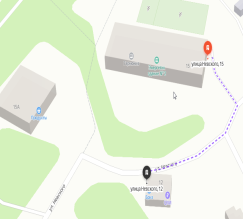 Муниципальное бюджетное учреждение Центр досуга и кино «Молодежный»г. Калтан, пр. Мира, 103040,00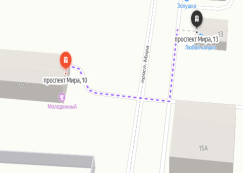 МБУ Дворец культуры «Энергетик»г. Калтан, пр. Мира, 55А6626,0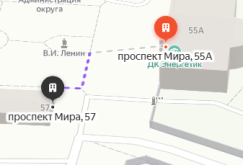 Муниципальное бюджетное учреждение выставочный зал «Музей» КГОг. Калтан, пр. Мира, 33 б284,4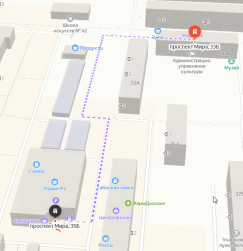 Медицинские организацииМедицинские организацииМедицинские организацииМедицинские организацииГосударственное бюджетное учреждение здравоохранения Кемеровской области «Калтанская психиатрическая больница»г. Калтан, ул. Вокзальная, 242844,00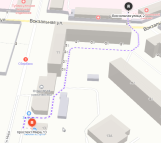 Государственное казенное  учреждение здравоохранения Кемеровской области  «Новокузнецкий клинический противотуберкулезный диспансер» (ГКУЗ КО НКПТД) Калтанский филиал г. Калтан, пр. Мира, 2а15261,72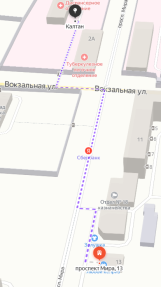 ГБУЗ КО «Осинниковская городская больница» стационарное отделениег. Калтан, ул. Калинина,1  23169,26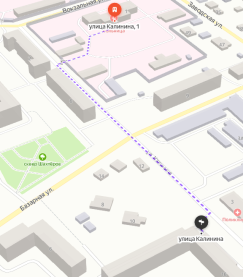 Государственное бюджетное учреждение здравоохранения Кемеровской области «Осинниковская городская больница» поликлиника № 3 г. Калтан, ул. Горького, 283756,00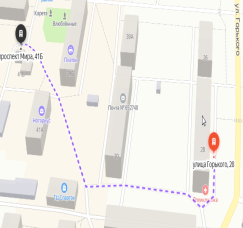 Государственное бюджетное учреждение здравоохранения Кемеровской области «Осинниковская городская больница» детская поликлиника № 2 г. Калтан, пр. Мира,45 «А»5378,00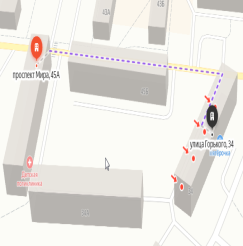 ГБУЗ КО «Осинниковская городская больница» поликлиника  № 4п. Малиновка, ул. 60 лет Октября, 1  3204,00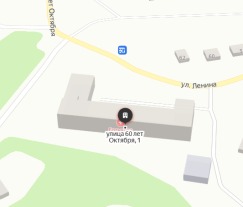 Государственное автономное учреждение здравоохранения Кемеровской области «Новокузнецкая городская клиническая больница № 1» «Центр здоровья «Калтанский»Ул. Комсомольская, 2220127,60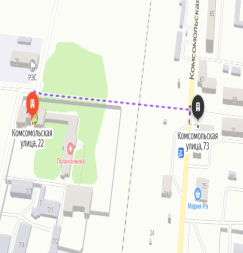 Физкультурно-оздоровительные и спортивные организации (в том числе относящиеся к ним обособленные территории, объекты и сооружения)Физкультурно-оздоровительные и спортивные организации (в том числе относящиеся к ним обособленные территории, объекты и сооружения)Физкультурно-оздоровительные и спортивные организации (в том числе относящиеся к ним обособленные территории, объекты и сооружения)Физкультурно-оздоровительные и спортивные организации (в том числе относящиеся к ним обособленные территории, объекты и сооружения)МАУ «Стадион Энергетик» КГОг. Калтан, пр. Мира, 55 «А»46289,63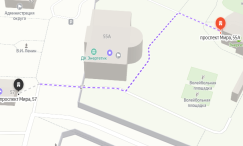 Муниципальное бюджетное физкультурно-спортивное учреждение «Комплексная спортивная школа»г. Калтан, пр. Мира, 122421,0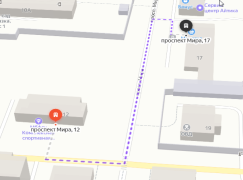 Муниципальное бюджетное физкультурно-спортивное учреждение «комплексная спортивная школа» (Боксерский клуб имени Ю.Я. Арбачакова)г. Калтан, ул. Калинина, 44 литер А52058,0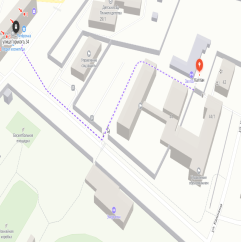 Муниципальное бюджетное физкультурно-спортивное учреждение «Комплексная спортивная школа», спортивный клубг. Калтан, ул. Дзержинского, 3А4403,0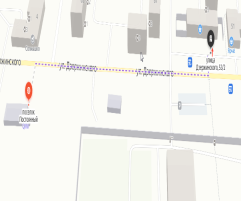 Муниципальное бюджетное физкультурно-спортивное учреждение «Комплексная спортивная школа» (Культурно-спортивный комплекс)г. Калтан, п. Малиновка, ул. 60 лет Октября, 73963,0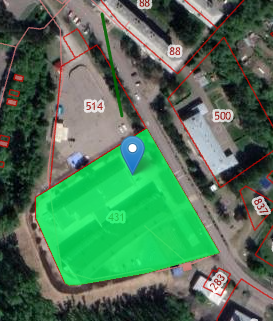 Муниципальное бюджетное физкультурно-спортивное учреждение «Комплексная спортивная школа»г. Калтан, п. Малиновка, ул. 60 лет Октября,223963,0Муниципальноебюджетноефизкультурно-спортивноеучреждение«Комплекснаяспортивная школа», спортивныйзал ДК «Прогресс»г. Калтан,п. Малиновка, ул. 60 лет Октября, 306066,0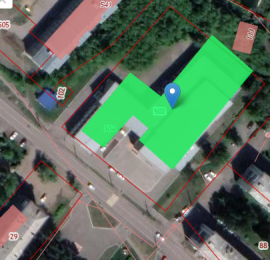 №Наименование Адрес Площадь, м2г. Калтан, площадь около МБУ Дворец культуры «Энергетик»,  пр. Мира, д. 55А2 324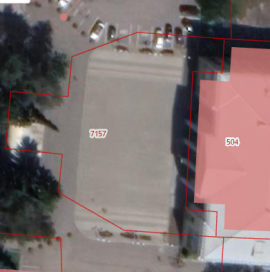 п. Постоянный, площадь общественных мероприятий г. Калтан, в районе д. 36 ул. Дзержинского4020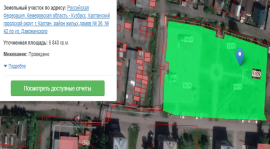 п. Малиновка, площадь около Дома культуры «Прогресс»ул. 60 лет Октября, д. 306 066 Площадь Победы (для проведения мероприятий, посвященных  празднованию Победы в Великой Отечественной войнег. Калтан, в районе д. 24 а ул. Горького8 660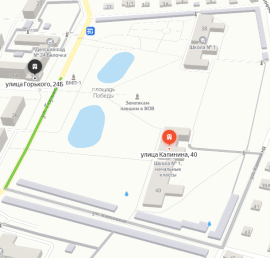 п. Малиновка, площадь перед спортивно-культурным комплексом (для проведения праздничных и культурно-общественных мероприятий)г. Калтан, п. Малиновка, район ул. 60 лет Октября, 7Территория (специально отведенная для коллективного обсуждения общественно значимых вопросов и выражения общественных настроений, а также для массового присутствия граждан для публичного выражения  общественного мнения по поводу актуальных проблем преимущественно общественно-политического характера)г. Калтан, п. Малиновка, между улицами Молодежной, Вишневой, Сосновой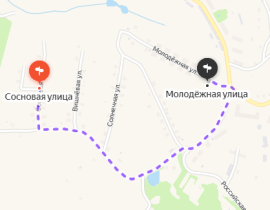 № п/пМесто нахождения источников повышенной опасности Место нахождения источников повышенной опасности № п/п Наименование организации Наименование объекта 1ОАО «УК «Кузбассразрезуголь», фил. «Калтанский   угольный разрез»Взрываемые блоки разреза